FORMULA 1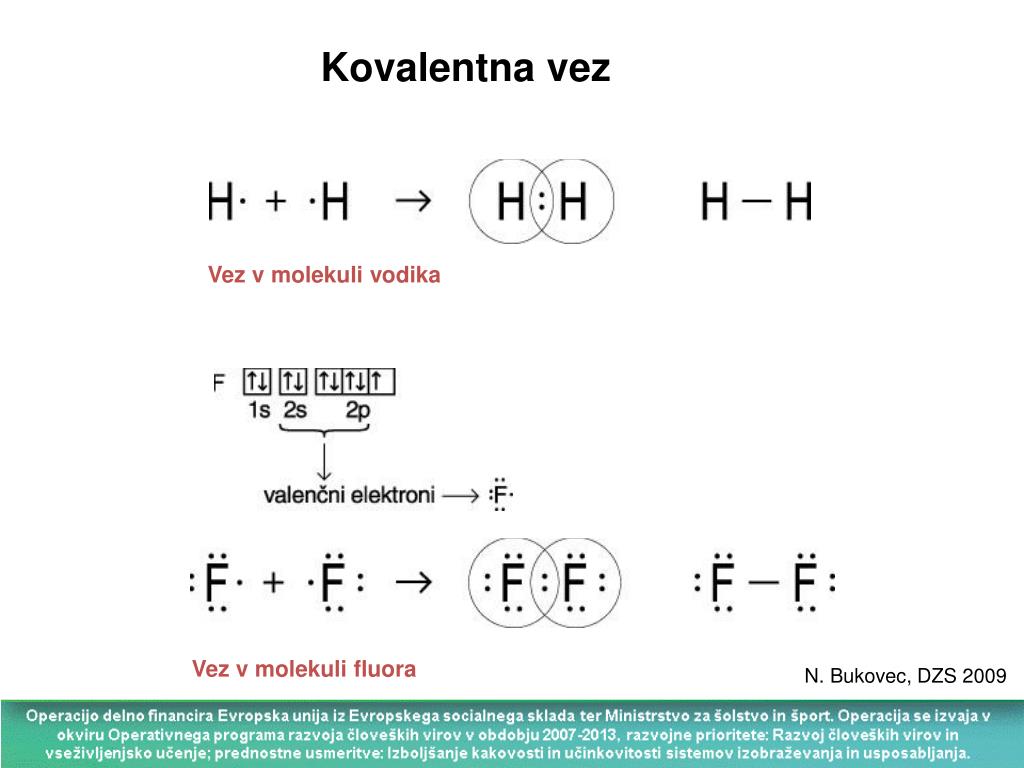 